АДМИНИСТРАЦИЯПОГРАНИЧНОГО   МУНИЦИПАЛЬНОГО   ОКРУГАПРИМОРСКОГО  КРАЯПОСТАНОВЛЕНИЕ08.08.2022                                     п. Пограничный                                              № 1055Об организованном начале нового 2022-2023 учебного года и межведомственном взаимодействии при проведении Дня знанийРуководствуясь ст. 15 Федерального закона от 06.10.2003 № 131-ФЗ «Об общих принципах организации местного самоуправления в Российской Федерации»,  Федеральным законом  от 29.12.2012 № 273-ФЗ «Об образовании в Российской Федерации», Уставом Пограничного муниципального округа, в связи с началом нового 2022-2023 учебного года в образовательных организациях Администрация Пограничного муниципального округаПОСТАНОВЛЯЕТ:Провести во всех муниципальных общеобразовательных организациях Пограничного муниципального округа 01 сентября 2022 года День знаний.Утвердить график проведения школьных линеек в общеобразовательных организациях, посвященных началу нового 2022-2023 учебного года (приложение).Отделу образования Администрации Пограничного муниципального округа (Панкова Н.Г.) осуществить работу по организации проведения праздника Дня знаний и обеспечить взаимодействие с ОМВД России по Пограничному округу, ОНД и ПР по Пограничному муниципальному району УНД и ПР ГУ МЧС России по Приморскому краю с целью соблюдения мер антитеррористической защищенности и пожарной безопасности в общеобразовательных организациях.Директору Мку «ХОЗУ Администрации Пограничного муниципального округа» Шумаковой Т.П. выделить транспорт для подвоза должностных лиц на торжественные линейки в общеобразовательные организации в соответствии с прилагаемым графиком.5. Рекомендовать во время проведения мероприятий:5.1. ОМВД России по Пограничному округу (Душкин А.Г.) обеспечить охрану общественного порядка, безопасность дорожного движения.5.2. ОНД и ПР по Пограничному муниципальному району УНД и ПР ГУ МЧС России по Приморскому краю (Воеводин Е.В.) принять меры по обеспечению пожарной безопасности.6. Настоящее постановление разместить на официальном сайте Администрации и Думы Пограничного муниципального округа.7. Контроль за исполнением постановления возложить на советника главы по социальной политике Администрации Пограничного муниципального округа              В.А. Шарову.И.о. главы Пограничногомуниципального округа                                                                                       В.Ю. БеловПриложение к Постановлению Администрации Пограничного муниципального округаот__________ №____ГРАФИКпроведения школьных линеек в общеобразовательных организациях, посвященных началу 2022-2023 учебного года     №   п/пМесто проведения        Дата проведенияОтветственныйМБОУ «ПСОШ № 1 ПМО»(пгт. Пограничный, ул. Кирова, 11)  01.09.2022   в 10-00 час.Т.Э. Сайгинова МБОУ «ПСОШ № 1 ПМО» 1 отделение(пгт. Пограничный, ул. Лазо, 101/1)  01.09.2022   в 10-00 час.С.Г. ЦыбаковаМБОУ «ПСОШ № 1 ПМО»( с. Бойкое, ул. Комарова, 6)  01.09.2022   в 10-00 час.П.Н. МиковМБОУ «ПСОШ № 2 ПМО»( пгт. Пограничный, ул. Пограничная, 6 А»)  01.09.2022   в 10-00 час.Н.Г. Панкова МБОУ «Барано-Оренбургская СОШ ПМО»(с. Барано-Оренбургское, Военный городок № 57, строение № 1)  01.09.2022   в 10-00 час.О.А. Александров МБОУ «Сергеевская СОШ ПМО»(с. Сергеевка, ул. Школьная, 22 «Б»)  01.09.2022   в 10-00 час.Н.В. КузнецоваМБОУ «Жариковская СОШ ПМО»(с. Жариково, ул. Кооперативная, 33)  01.09.2022   в 10-00 час.Л.Г. Антонюкфилиал МБОУ «Жариковская СОШ ПМО»в с. Богуславка(с. Богуславка, ул. Школьная, 48)  01.09.2022   в 10-00 час.В.А. Шаровафилиал МБОУ «Жариковская СОШ ПМО»в с. Нестеровка(с. Нестеровка, ул. Советская, 24)  01.09.2022   в 10-00 час.И.А. Борщенко филиал МБОУ «Жариковская СОШ ПМО»в с. Барабаш Левада(с. Барабаш-Левада, ул. Юбилейная, 39)  01.09.2022  в 10-00 час.О.Н. АзевичКГОБУ Пограничная КШИ(пгт. Пограничный, ул. Ленина, 10)  01.09.2022   в 10-00 час.С.Ю. Шаманская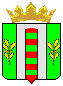 